Спецификация тестовых заданий для проведения диагностической работы по математике 5 класс(декабрь 2016-2017 уч. год)Назначение проверочной работы: оценка уровня обученности обучающихся  5класса.на начало декабря  Документы, определяющие содержание работы:Программа по математике для 5 классов.Обязательный минимум содержания основного общего образования по предмету математика зРабота составлена на основе следующих контрольно-измерительных материалов:Александрова В. Л. 5 класс. Контрольные работы в новом формате; Московский центр непрерывного математического образования. – М.: Интеллект-Центр, 2011 г.Гусева И. Л. Тестовые материалы для оценки качества обучения. 5 класс. М.: Интеллект-Центр, 2011 г.Характеристика структуры и содержания поверочной работы.Работа состоит из трех частей. Часть А состоит из 8-ми заданий: семь заданий на выбор правильного ответа из четырех предложенных и одного задания на соответствие. Часть В состоит из трех заданий, требующих самостоятельного решения заданий.  Часть С состоит из двух заданий самостоятельного решения, предназначена для выявления высокого уровня знаний.Система оценивания отдельных заданий и всей работы в целом. Блок А выявляет знания учащихся базового уровня, блок Б  - знания учащихся повышенного уровня и блок С – знания учащихся высокого уровня.За верное выполнение задания блока А  обучающийся получает 1 балл, за верное выполненное задание блока В – 2 балла, за верно выполненное задание блока С – 3 балла. За неверный ответ или его отсутствие 0 баллов. Максимальное количество баллов, которое может набрать обучающийся, верно выполнивший задания – 20 баллов.Шкала оценивания работы:Критерий 1Для получения отметки «3»  достаточно правильно выполнить  8 заданий из группы А.Для получения отметки «4» дополнительно к ним необходимо правильно выполнить любые 2 задания группы В.Оценка «5» ставится при обязательном выполнении 7-8 заданий из группы А, 3 задания группы В, 1-2 задания из группы С.Критерий 2«5» - 16-20 баллов «4» -  12-15 баллов«3» -  11 – 8 баллов«2» -  менее 8 балловДЕМОНСТРАЦИОННЫЙ ВАРИАНТЧасть АЧто означает цифра 7 в записи числа 1 791 048?7 сотен тысяч7 десятков тысяч7 единиц тысяч7 десятков миллионов        2.   На  каком  рисунке правильно изображены точки C(8) и B(4)?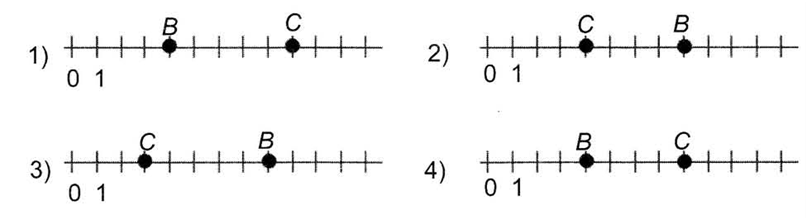 3.На сколько число 9 638 меньше числа 27 204?на  1 756                   3) на 17 556на 18 556                   4) на 17 5664.Выберите верное утверждение:чтобы найти неизвестный множитель надо произведение умножить на известный множительпри делении числа на единицу получается единицасумма нескольких чисел зависит от выбора порядка слагаемыхчтобы найти неизвестный делитель надо делимое  разделить на частное5.Упростите выражение   ( 26 + у ) -13 29 – у                2) 13 у           3) 13 + у                4) 13 - у6.В Маши было m груш, а у Пети – на 3  больше. Сколько груш у них было  вместе? Составьте выражение по условиям задачи и упростите его.2m груш         2) (2m + 3) груш    3) 4m груш       4) (m + 3) груш7.Выберите уравнение, корнем которого является число 9:1025:у = 108,  2)у ∙ 12 = 1083) у : 13 = 96,       4)76 : a = 88.Найдите на рисунке  а) равные фигуры, б) фигуры с равной площадью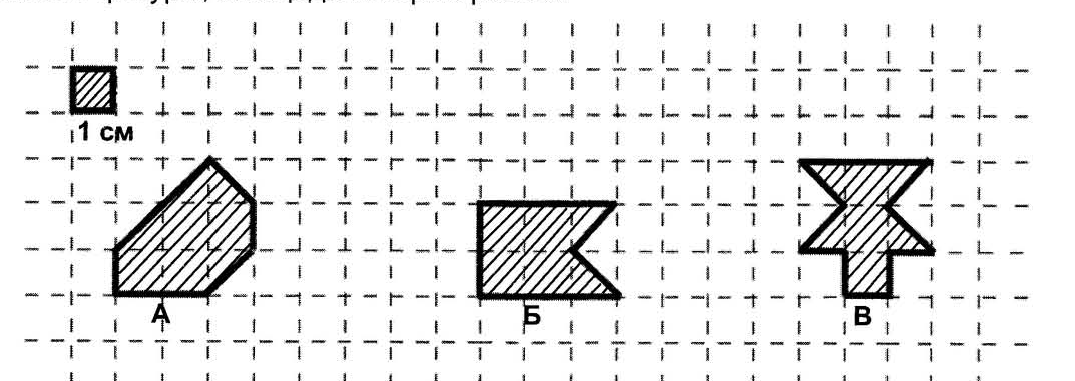 Часть ВЗа 5 ч пешеход прошёл 25 км, а автомобилист за 7 ч проехал 630000 м. Во сколько раз скорость пешехода меньше скорости автомобилиста?Вычислите:     5259200 :173-597Решите уравнение:   (110– х) ∙ 150 = 15450Часть СЗапишите решение задачи. Если из 210 вычесть задуманное число, а затем к разности прибавить 48, то получиться 148. Найдите задуманное число. Что больше и во сколько раз: 2000 м или 20000 смОтветы1.Шкала оценивания работы:Критерий1 Для получения отметки «3»  достаточно правильно выполнить  8 заданий из группы А.Для получения отметки «4» дополнительно к ним необходимо правильно выполнить любые 2 задания группы В.Оценка «5» ставится при обязательном выполнении 7-8 заданий из группы А, 2-3 заданий группы В, 1-2 задания из группы С.Критерий2«5» - 16-20 баллов «4» -  12-15 баллов«3» -  11 – 8 баллов«2» -  менее 8 балловОбозначение задания в работеПроверяемые элементы содержанияМаксимальный балл за выполнение заданияА1Классы и разряды.1А2Шкалы и координаты.1А3Сложение и вычитание чисел, использование соответствующих терминов.1А4Умножение и деление чисел, использование соответствующих терминов.1А5Нахождение значений числовых и буквенных выражений со скобками и без них.1А6Установление зависимостей между величинами, характеризующими процессы движения (пройденный путь, время, скорость)1А7Умножение и деление чисел, использование соответствующих терминов.1А8Площадь геометрической фигуры1В1Решение текстовых задач арифметическим способом с опорой на таблицы2В2Использование свойств арифметических действий при выполнении вычислений2В3Использование свойств арифметических действий при выполнении вычислений.2С1Решение текстовых задач арифметическим или алгебраическим способом с опорой на краткие записи3С2Единицы длины (миллиметр, сантиметр, дециметр, метр, километр)Единицы времени (секунда, минута, час, сутки, неделя, месяц, год, век)312345678В1В2В3С1С21444322А)нетБ)БВ В 18 раз2980371102000м>20000см, вВ 10 раз